Информацияо проведении акции «Дорога в школу»Нет на земле гимна торжественнее, чем лепет детских уст.Виктор Мари Гюго            С 1 августа по 30 сентября Министерство образования и науки Республики Казахстан проводит акцию «Дорога в школу», целью которой является оказание поддержки школьникам из малообеспеченных семей при подготовки их к началу учебного года; привлечение внимания к проблемам семей, оказавшихся в трудной жизненной ситуации.             В ходе  этой акции 126 учащихся  за счет  средств фонда всеобуча  обеспечены канцелярскими товарами, школьными рюкзаками, блузками, рубашками на сумму 1006,170 тенге.          Предприниматель Курочкина охотно согласилась стать спонсором и обеспечила учащихся школьными костюмами, рубашками, спортивным трико на сумму 300 тыс.тенгеВ ходе акции «Забота» оказана помощь всем нуждающимся ребятам из малообеспеченных и многодетных семей.                Выражаем искреннюю признательность, и благодарность всем тем, кто охотно откликнулся на просьбу о предоставлении помощи детям. Ваш вклад в решение проблем – свидетельство высокой нравственной культуры и гражданской ответственности за будущее нашего государства.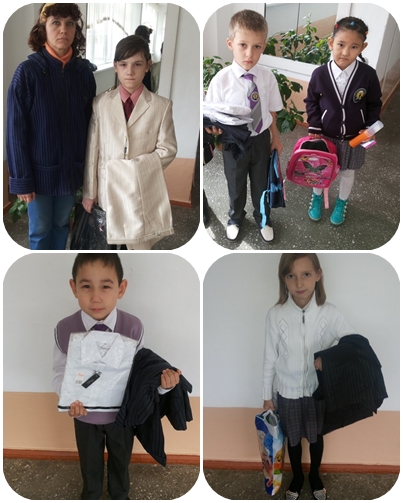 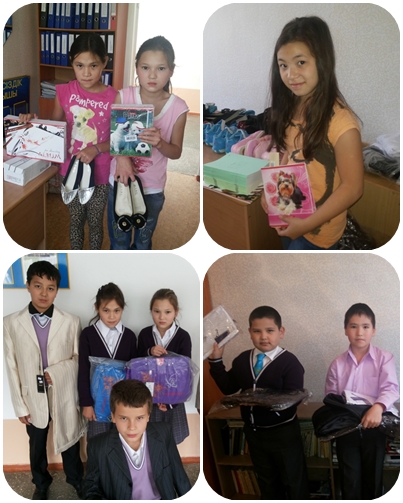 